RegeringenJustitiedepartementetMed överlämnande av justitieutskottets betänkande 2014/15:JuU23 Brottsbekämpande myndigheters tillgång till informationssystemet för viseringar (VIS) får jag anmäla att riksdagen denna dag bifallit utskottets förslag till riksdagsbeslut.Stockholm den 6 maj 2015Riksdagsskrivelse2014/15:187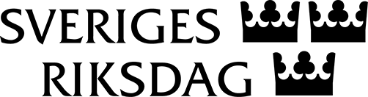 Urban AhlinClaes Mårtensson